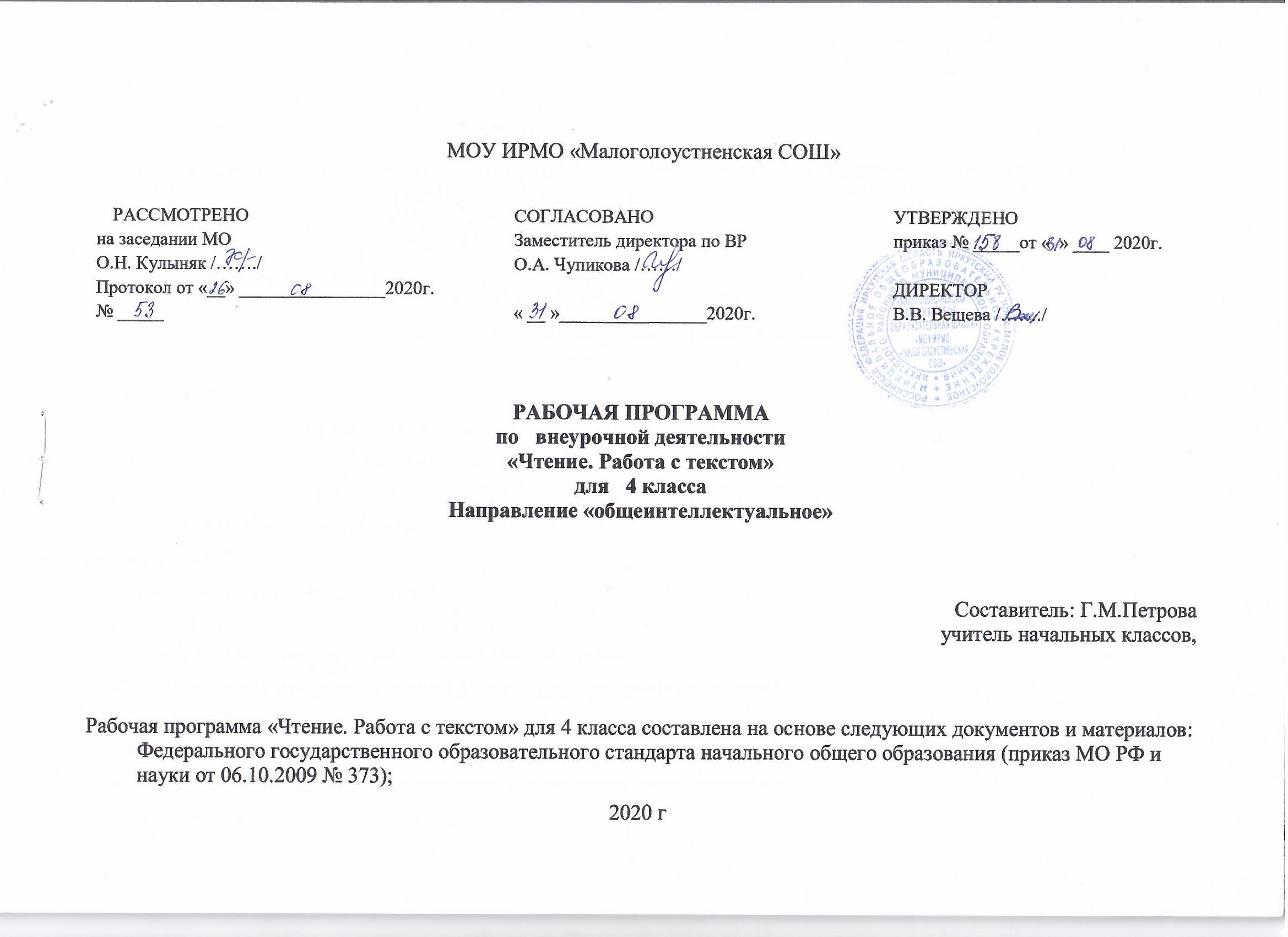 Рабочая программа «Чтение. Работа с текстом» для 4 класса составлена на основе следующих документов и материалов:Федерального государственного образовательного стандарта начального общего образования (приказ МО РФ и науки от 06.10.2009 № 373);Примерной основной образовательной программы образовательного учреждения;Чтение. Работа с текстом. 4 класс. Учебное пособие для общеобразовательных учреждений. [О.Н. Крылова] - 12-е изд. – М: Издательство «Экзамен», 2015. – 112 с.: ил. - (Серия «Учебно – методический комплект»).Результаты освоения курса внеурочной деятельностиМетапредметные результатыРегулятивные УУД:определять и формулировать цель деятельности на занятиях с помощью учителя;проговаривать последовательность действий на занятиях;учиться высказывать своё предположение (версию) на основе работы с иллюстрацией;учиться работать по предложенному учителем плану.Познавательные УУД:ориентироваться в тексте; в словарях;находить ответы на вопросы в тексте, иллюстрациях;делать выводы в результате совместной работы класса и учителя;преобразовывать информацию из одной формы в другую: подробно пересказыватьнебольшие тексты.Коммуникативные УУД:оформлять свои мысли в устной и письменной форме (на уровне предложения илинебольшого текста);слушать и понимать речь других;выразительно читать и пересказывать текст;договариваться с одноклассниками совместно с учителем о правилах поведения иобщения и следовать им;учиться работать в паре, группе; выполнять различные роли (лидера, исполнителя).Личностные УУД:оценивать поступки людей, жизненные ситуации с точки зрения общепринятых норм иценностей; оценивать конкретные поступки как хорошие или плохие;эмоционально «проживать» текст, выражать свои эмоции;понимать эмоции других людей, сочувствовать, сопереживать;высказывать своё отношение к героям прочитанных произведений, к их поступкам.Оценивание результатов.При оценке результатов необходимо помнить, что в 4-м классе не предусматривается система балльного (отметочного) оценивания.Для отслеживания результатов  предусматриваются в следующие формы контроля:Стартовый, позволяющий определить исходный уровень развития учащихся по методикам Холодовой О., Криволаповой Н.А. (результаты фиксируются в зачетном листе учителя);Промежуточный:прогностический, то есть проигрывание всех операций учебного действия до начала его реального выполнения;пооперационный, то есть контроль за правильностью, полнотой и последовательностью выполнения операций, входящих в состав действия;рефлексивный, контроль, обращенный на ориентировочную основу, «план» действия и опирающийся на понимание принципов его построения;контроль по результату, который проводится после осуществления учебного действия методом сравнения фактических результатов или выполненных операций с образцом.Итоговый контроль   в формахтестирование;практические работы;творческие работы учащихся;самооценка и самоконтроль – определение учеником границ своего «знания-незнания».Самооценка и самоконтроль определение учеником границ своего «знания -  незнания», своих потенциальных возможностей, а также осознание тех проблем, которые ещё предстоит решить в ходе осуществления   деятельности.Содержательный контроль и оценка результатов учащихся предусматривает выявление индивидуальной динамики качества усвоения предмета ребёнком и не допускает сравнения его с другими детьми. Для оценки эффективности занятий можно использовать следующие показатели:степень помощи, которую оказывает учитель учащимся при выполнении заданий: чем помощь учителя меньше, тем выше самостоятельность учеников и, следовательно, выше развивающий эффект занятий;поведение учащихся на занятиях: живость, активность, заинтересованность школьников обеспечивают положительные результаты занятий;результаты выполнения тестовых заданий и заданий из конкурса эрудитов, при выполнении которых выявляется, справляются ли ученики с этими заданиями самостоятельно;косвенным показателем эффективности данных занятий может быть повышение успеваемости по разным школьным дисциплинам, а также наблюдения учителей за работой учащихся на других уроках (повышение активности, работоспособности, внимательности, улучшение мыслительной деятельности).Также показателем эффективности занятий по курсу РПС являются данные, которые учитель на протяжении года  занятий заносил в таблицы в начале и конце года, прослеживая динамику развития познавательных способностей детей.Критерии оценки результатов тестов.80 – 100% - высокий уровень освоения программы;60-80% - уровень выше среднего;50-60% - средний уровень;30-50% - уровень ниже среднего;меньше 30% - низкий уровень.Все – или наиболее значимые – результаты оценивания должны фиксироваться учителем письменно и храниться в определенной системе, т. е. входить в портфолио ребенка.Содержание курса внеурочной деятельностиЧтениеЧтение вслух.Установка на нормальный для читающего темп беглости, позволяющий ему осознать текст. Соблюдение орфоэпических и интонационных норм чтения. Чтение предложений с интонационным выделением знаков препинания. Понимание смысловых особенностей разных по виду и типу текстов, передача их с помощью интонирования. Развитие умения переходить от чтения вслух к чтению про себя. Использование различных видов чтения: ознакомительного, изучающего, поискового, выбор нужного вида чтения в соответствии с целью чтения.Чтение про себя.Осознание смысла произведения при чтении про себя (доступных по объёму и жанру произведений). Определение вида чтения (изучающее, ознакомительное, просмотровое, выборочное). Умение находить в тексте необходимую информацию. Понимание особенностей разных видов чтения: факта, описания, дополнения высказывания и др.Работа с текстомРабота с текстом: поиск информации и понимание прочитанногоСамостоятельное нахождение в тексте конкретных сведений, фактов, заданных в явном виде, определение темы, главной мысли, структуры; деление текста на смысловые части, их озаглавливание; составление плана текста. Понимание заглавия произведения, его адекватное соотношение с содержанием. Определение особенностей художественного текста: своеобразие выразительных средств языка (с помощью учителя). Вычленение содержащихся в тексте основных событий и установление их последовательности; упорядочение информации по заданному основанию. Сравнение между собой объектов, описанных в тексте с выделением 2-3 признаков. Нахождение в тексте сведений, заданных в неявном виде. Использование формальных элементов текста для поиска нужной информации. Работа с несколькими текстами.Работа с текстом: преобразование и интерпретация информацииСамостоятельное воспроизведение текста с использованием выразительных средств языка: последовательное воспроизведение эпизода с использованием специфической для данного произведения лексики (по вопросам учителя), рассказ по иллюстрациям, пересказ подробный и сжатый, устный и письменный. Освоение разных видов пересказа художественного, учебного текста: подробный, выборочный и краткий (передача основных мыслей). Подробный пересказ текста: определение главной мысли фрагмента, выделение опорных или ключевых слов, озаглавливание, подробный пересказ эпизода; деление текста на части, определение главной мысли каждой части и всего текста, озаглавливание каждой части и всего текста, составление плана в виде назывных предложений из текста, в виде вопросов, в виде самостоятельно сформулированного высказывания. Самостоятельный выборочный пересказ по заданному фрагменту: характеристика героя произведения (отбор слов, выражений в тексте, позволяющих составить рассказ о герое), описание места действия (выбор слов, выражений в тексте, позволяющих составить данное описание на основе текста). Вычленение и сопоставление эпизодов из разных произведений по общности ситуаций, эмоциональной окраске, характеру поступков героев. Комплексная работа над структурой текста: озаглавливание, корректирование порядка предложений и частей текста (абзацев). Соотнесение фактов с общей идеей текста, установление простых связей, не показанных в тексте напрямую. Формулирование несложных выводов на основе текста, нахождение в тексте доказательств, подтверждающих вывод. Сопоставление содержащейся в разных частях текста информации, обобщение информации. Создание на основе текста небольшого монологического высказывания, ответа на поставленный вопрос. Выписки из текстов с определенной целью. Составление небольших письменных аннотаций к тексту. Написание отзыва о прочитанном. Интерпретация текста литературного произведения в творческой деятельности учащихся: устное словесное рисование, знакомство с различными способами работы с деформированным текстом и использование их (установление причинно-следственных связей, последовательности событий: соблюдение этапности в выполнении действий); изложение с элементами сочинения, создание собственного текста на основе художественного произведения (текст по аналогии).Работа с текстом: оценка информацииУмение построить монологическое речевое высказывание небольшого объема с опорой на авторский текст, по предложенной теме или в форме ответа на вопрос. Монолог как форма речевого высказывания. Монологическое речевое высказывание небольшого объёма с опорой на авторский текст, по предложенной теме или в виде (форме) ответа на вопрос. Отражение основной мысли текста в высказывании. Высказывание своей точки зрения о прочитанном тексте, оценочных суждений о содержании, языковых особенностях, структуре текста. Определение места и роли иллюстративного ряда в тексте. Осознание диалога как вида речи. Особенности диалогического общения: понимать вопросы, отвечать на них и самостоятельно задавать вопросы по тексту; выслушивать, не перебивая, собеседника и в вежливой форме высказывать свою точку зрения по обсуждаемому произведению. Доказательство собственной точки зрения с опорой на текст. Сопоставление разных точек зрения. Соотнесение позиции автора с собственной точкой зрения.Тематическое планированиеТематическое планирование с указанием количества часов на освоение каждой темы«Чтение. Работа с текстом» в 4 классе(по тетради «Чтение. Работа с текстом» О.Н.Крылова)№ п/п Тема занятия Элементы содержания Основные виды учебной деятельности обучающихсяДидактические материалы, наглядные пособия + ИКТ1. Текст-описание Г. Николаева «Ливень»Главная тема текста. Тема, тип текста.Выразительно читать текст. Составлять простой план текста. Отвечать на вопросы учителя по тексту. Участвовать в учебном диалоге при обсуждении прочитанного или прослушанного текста.С.7-102. Текст-описание Г.Скребицкий «Солнечный день в самом начале лета» Главная тема текста. Стили текста. Сравнение. Разбор по составу, словосочетания. Умение находить в тексте конкретные сведения, факты, заданные в явном виде. Сравнивать между собой объекты, описанные в тексте, выделяя два-три существенных признака.С.11-143. Работа с текстомК.Ушинского «Гнездо ласточки» Главная тема текста. Стили текста. Деление текста на части С помощью учителя определять тему и главную мысль текста, делить текст на смысловые части. Отвечать на вопросы учителя по тексту. Выделять главное в текстах учебника (в соответствии с заданиями).С.15-18Фото4. Тренировочная комплексная работа №1. Проверять себя и самостоятельно оценивать свои достижения5. Публицистический текст Хочу всё знать. Сахар Главная тема текста. Стили текста. Антонимы. Грамматическая основа. Отвечать на вопросы учителя по тексту. Умение находить в тексте конкретные сведения, факты, заданные в явном виде.С.19-236. Повествовательный текст А.Бострома «Кошка и еж» Главная тема текста. Тип текста. Части текста, работа со схемами Сравнивать между собой объекты, описанные в тексте, выделяя два-три существенных признака. Отвечать на вопросы учителя по тексту.С.24- 277. Текст-описание С.Аксаков «Осень» Главная тема текста. Стили текста. Разбор по членам предложения Формулировать несложные выводы, основываясь на текст. Оценивать содержание текста самостоятельно и с помощью учителя.С.28-31Иллюстрации осени Презентация8. Тренировочная комплексная работа №2. Проверять себя и самостоятельно оценивать свои достижения9. Работа с текстом И.Соколова-Микитова «Клены» Главная тема текста. Стили текста. Синонимы, работа с таблицами.Умение находить в тексте конкретные сведения, факты, заданные в явном виде. Выделять главное в текстах учебника (в соответствии с заданиями).С.32-35Фото10. Работа с текстом Р. Киплинга «Слоненок» Главная тема текста. Стили текста. Заголовок, местоимения, словосочетанияФормулировать несложные выводы, основываясь на текст. Участвовать в учебном диалоге при обсуждении прочитанного или прослушанного текста.С.36-39Презентация о животном12. Тренировочная комплексная работа №3. Проверять себя и самостоятельно оценивать свои достиженияС.40-4313. Работа с текстом описанием А.Тихонова «Колибри»Главная тема текста. Стили текста. Синонимы. Побудительное, вопросительное, восклицательное предложение. Отвечать на вопросы учителя по тексту. Оценивать содержание текста (самостоятельно и с помощью учителя) Составлять план рассказа и рассказывать по плану.С44- 47Фото.Презентация о колибри14. Публицистический текст. Хочу все знать. Экология Главная тема текста. Стили текста. Антонимы. Составление предложений из слов,безударные гласные. Ориентироваться в учебной литературе (система обозначений, структура текста, рубрики, словарь, содержание).С.48-51Презентация15. Работа с текстом «Осень» по И.Соколову-Микитову Главная тема текста. Тип текста. Границы предложения. Разгадывание кроссвордаВыразительно читать эпическое и лирическое художественные произведения. Отвечать на вопросы учителя по тексту. Составлять план рассказа и рассказывать по плану. Выделять главное в текстахС.52-55Иллюстрации художников учебника (в соответствии с заданиями)16. Тренировочная комплексная работа №4. Проверять себя и самостоятельно оценивать свои достижения17. Работа с текстом К.Ушинского «Четыре желания» Главная тема текста. Тип текста. Разбор по составу, грамматическая основа предложения. Ставить перед собой творческие задачи перед созданием текста собственного сочинения. Формулировать несложные выводы, основываясь на текст. Отвечать на вопросы учителя по тексту.С.56-6018. Публицистический текст. Хочу все знать. Планеты. Главная тема текста. Стили текста. Синонимы, разбор по составу, определение границ предложения. Ударение. Извлечение необходимой информации из прочитанного текста.С.61-64Презентация о планетах19. Работа с текстом рассуждением «Жираф» (по Э.Бауэру) Главная тема текста. Тип текста. Грамматическая основа предложения.Умение находить в тексте конкретные сведения, факты, заданные в явном виде. Отвечать на вопросы учителя по тексту.С.65-67Фото21. Работа с текстом С. Михалкова «Жадный Заяц» Главная тема текста. Стили текста. Антонимы, диалог. Кроссворд. Понимать информацию, представленную в виде текста, рисунков, схем, таблиц. Высказывать оценочные суждения (с помощью учителя) о прочитанном тексте.С.68-7122. Текст-описание И. Соколов-Микитов «Рябина» Главная тема текста. Тип текста. Заголовок. Разбор прилагательных по составу, ударение.Формулировать несложные выводы, основываясь на текст. Оценивать содержание текста (самостоятельно и с помощью учителя)С.72-76Фото рябины23. Повествовательный текст И.Дудникова «Весенняя вода» Главная тема текста. Стили текста. Работа с орфограммами. Высказывать оценочные суждения (с помощью учителя) о прочитанном тексте .Выделять главное в текстах учебника (в соответствии с заданиями).С.77-80Презентация24. Тренировочная комплексная работа №6. Проверять себя и самостоятельно оценивать свои достижения25. Работа с текстом К.Ушинского «Утренние лучи» Главная тема текста. Антонимы, реальные и вымышленные события Составлять на основании текста небольшое монологическое высказывание Умение находить в тексте конкретные сведения, факты, заданные в явном виде.С.81-8426. Работа с текстомЕ.Пермяка «Как Маша стала большой» Главная тема текста. Стили текста. Определение последовательности событий, фразеологизмыСоставлять план рассказа и рассказывать по плану. Формулировать несложные выводы, основываясь на текст. Работать с фразеологизмами.С.85-8927. Работа с текстом сказки С. Михалкова «Просчитался» Тема, тип текста, Заголовок. Озаглавливание частей, антонимы Создавать текст собственного сочинения согласно авторскому замыслу с использованием выразительных средств; подбирать заголовок к такому тексту.С.90-9328. Тренировочная комплексная работа №7. Проверять себя и самостоятельно оценивать свои достижения29. Работа с текстом В.Осеевой «Злая мать и добрая тетя» Тема, тип текста, Заголовок работа с пословицами, местоимениями Понимать информацию, представленную в виде текста, рисунков, схем, таблиц. Сравнивать между собой объекты, описанные в тексте, выделяя два-три существенных признака. Работать с пословицами.С.94-9630. Работа с текстом «Однажды в лесу» по Г.Скребицкому Главная тема текста. Стили текста. Последовательность пунктов плана, грамматическая основа предложения. Смысловое чтение как осмысление цели чтения, извлечение необходимой информации, составлениеплана.С.97-101Иллюстрации леса31. Работа с текстом П .Молчанова «Рыбалка» Тема текста. Тип текста. Заголовок, однокоренные слова. Выделять главное в тексте учебника (в соответствии с заданиями).Определять тип текста, придумывать заголовок. Озаглавливать текстС.102-10532. Итоговая комплексная работа №8. Проверять себя и самостоятельно оценивать свои достижения33. Работа с текстом Г. Скребицкого «Художник-Осень» Тема текста. Тип текста. Синонимы. Сравнение. Сравнивать между собой объекты, описанные в тексте, выделяя два-три существенных признака. Формулировать несложные выводы, основываясь на текст. Оценивать содержание текста (самостоятельно и с помощью учителя). Работать с синонимами.С.106-109Презентация. Аудиозапись34. Чему научились на курсе «Чтение. Работа с текстом» Выявить уровень усвоения изученного материала Проверять себя и самостоятельно оценивать свои достижения. Выбирать тексты для самостоятельного чтения согласно своим читательским интересам. Система оценивания знаний обучающихсяМатериально-техническое обеспечение образовательного процессаКнигопечатная продукция:Крылова О.Н. Чтение. Работа с текстом: 4 класс / О.Н.Крылова. – 3-е изд.- перераб и доп.- М.: Издательство «Экзамен», 2020. – 109 с. (Серия«Учебно – методический комплект»)Технические средства обучения1. Классная магнитная доска с набором приспособлений для крепления таблиц.
2. Проектор.3. Персональный компьютер Экранно-звуковые пособияАудиозаписи художественного исполнения изучаемых произведений.Мультимедийные (цифровые) образовательные ресурсы, соответствующие содержанию обучения.Интернет-ресурсы и образовательные Интернет-порталы.Архив учебных программ и презентаций. Режим доступа: http://www.rusedu.ruГазета «1 сентября» www.1september.ruЕдиная коллекция Цифровых Образовательных Ресурсов.- Режим доступа: http://www.sckool-collection.edu.ruКаталог учебных изданий, электронного оборудования и электронных образовательных ресурсов для общего образования http://www.ndce.edu.ruМетодический центр.- Режим доступа:http://numi.ru/register.phpОбразовательные проекты портала «Внеурока.ру» .- Режим доступа: www:vneuroka.ruПоурочные планы: методическая копилка, информационные технологии в школе. – Режим доступа: www.uroki.ruПрезентации уроков «Начальная школа».- Режим доступа: http://nachalka.info/193Сеть творческих учителей www.it-n.ru№ урокаДата проведенияТема урокаКол-вочасовЭлементысодержанияПланируемые результатыОсновные виды учебной деятельности обучающихся1Работа с текстом «Ливень»1Правила вдумчивого чтения. Тема, основная мысль текста. Заголовок. План. Виды пересказа.К.: учить строить монологическое высказывание.Ориентироваться в учебном пособии. Находить произведение в содержании учебного пособия. Использовать различные виды чтения: ознакомительное, изучающее, поисковое, выбирать нужный вид чтения в соответствии с целью чтения.2Работа с текстом «Солнечный день»1Оценка сформированности навыков работы с текстовой информацией в процессе чтенияЛ.: способность к самооценке на основе критериев успешности учебной деятельности.Р.: планировать свои действия в соответствии с поставленной задачей и условиями её реализации, в том числе во внутреннем плане.Проверять себя и самостоятельно оценивать свои достижения.3Работа с текстом «Гнездо ласточки»1Выяснение и исправление ошибокЛ.: формировать способность к самооценке на основе критериев успешности учебной деятельности.Р.: вносить необходимые коррективы в действие после его завершения на основе его оценки и учёта характера сделанных ошибок.Анализировать ошибки, исправлять их4Тренировочная комплексная работа №1.1Поиск информации в тексте.Л.: формировать учебно-познавательный интерес к новому учебному материалу и способам решения новой задачи.К.: учить адекватно использовать речевые средства для решения различных коммуникативных задач.Осмысливать содержание почитанного текста,упорядочивать информацию по заданному основанию;сравнивать между собой объекты, описанные в тексте, выделяя 2-3 существенных признака.5Хочу всё знать. Сахар1Ознакомительное и изучающее чтение вслух и про себя. Поиск информации в тексте.Л.: формировать учебно-познавательный интерес к новому учебному материалу и способам решения новой задачи.П.: осуществлять поиск необходимой информации для выполнения учебных заданий с использованием учебной литературы.К.: адекватно использовать коммуникативные, прежде всего речевые, средства для решения различных коммуникативных задачОсознавать смысл текста при чтении вслух и про себя, находить в тексте конкретные сведения, факты, заданные в явном виде;определять тему и главную мысль текста, озаглавливать текст.6Работа с текстом «Кошка и еж»1Практическая работа. Вычленение из текста основных событий и установление их последовательности.Л.: формировать учебно-познавательный интерес к новому учебному материалу и способам решения новой задачиР.: учить адекватно воспринимать предложения и оценку учителей, товарищей.П.: учить основам смыслового восприятия и познавательного текста.К.: договариваться и приходить к общему решению в совместной деятельности.РТ: учить формулировать несложные выводы, основываясь на тексте; находить аргументы, подтверждающие вывод.Вычленять содержащиеся в тексте основные события и устанавливать их последовательность.7Работа с текстом «Осень»1Ознакомительное и изучающее чтение вслух и про себя. Поиск информации в тексте. Деление текста на смысловые части, их озаглавливание.Л.: формировать устойчивую учебно-познавательную мотивацию учения.Р.: принимать и сохранять учебную задачу.П.: учить строить сообщения в устной форме.К.: формулировать собственное мнение и позицию.РТ: учить формулировать несложные выводы, основываясь на тексте; находить аргументы, подтверждающие вывод.Читать вслух с постепенным переходом на чтение про себя.Воспринимать на слух прочитанное. Находить нужные факты в тексте.8Тренировочная комплексная работа №2.1Поиск информации в тексте.Л.: формировать учебно-познавательный интерес к новому учебному материалу и способам решения новой задачи.К.: учить адекватно использовать речевые средства для решения различных коммуникативных задач.Находить нужную информацию по заданной теме, сопоставлять и обобщать содержащуюся в разных частях текста информацию, озаглавливать текст.9Работа с текстом «Клены»1Сравнение между собой объектов, описанных в тексте, выделяя 2-3 существенных признакаЛ.: формировать учебно-познавательный интерес к новому учебному материалу и способам решения новой задачи.К.: учить адекватно использовать речевые средства для решения различных коммуникативных задач.Сравнивать между собой объекты, описанные в тексте, выделяя 2-3 существенных признака;понимать информацию, представленную в неявном виде.10Работа с текстом «Слоненок»1Сравнение между собой объектов, описанных в тексте, выделяя 2-3 существенных признакаЛ.: формировать устойчивую учебно-познавательную мотивацию учения.Р.: принимать и сохранять учебную задачу.П.: учить строить сообщения в устной форме.К.: формулировать собственное мнение и позицию.РТ: учить формулировать несложные выводы, основываясь на тексте; находить аргументы, подтверждающие вывод.Определять тему и главную мысль текста; делить текст на смысловые части, составлять план текста11Хочу всё знать. Язык — средство общения.1Ознакомительное и изучающее чтение вслух и про себя. Поиск информации в тексте.Л.: формировать устойчивую учебно-познавательную мотивацию учения.Р.: принимать и сохранять учебную задачу.П.: учить строить сообщения в устной форме.К.: формулировать собственное мнение и позицию.РТ: учить формулировать несложные выводы, основываясь на тексте; находить аргументы, подтверждающие выводЧитать вслух с постепенным переходом на чтение про себя; увеличивать темп чтения вслух, исправляя ошибки при повторном чтении текста. Вычленять содержащиеся в тексте основные события и устанавливать их последовательность.12Тренировочная комплексная работа №3.1Поиск информации в тексте.Л.: формировать устойчивую учебно-познавательную мотивацию учения.Р.: принимать и сохранять учебную задачу.П.: учить строить сообщения в устной форме.РТ: учить формулировать несложные выводы, основываясь на тексте; находить аргументы, подтверждающие вывод.Находить нужную информацию по заданной теме13Работа с текстом «Колибри»1Деление текста на смысловые части, их озаглавливаниеЛ.: формировать устойчивую учебно-познавательную мотивацию учения.Р.: принимать и сохранять учебную задачу.П.: учить строить сообщения в устной форме.К.: формулировать собственное мнение и позицию.РТ: учить формулировать несложные выводы, основываясь на тексте; находить аргументы, подтверждающие вывод.Определять самостоятельно тему и главную мысль рассказа.Составлять план, воссоздавать текст по плану.Соотносить заглавие рассказа с темой и главной мыслью, отвечать на вопросы по содержанию.14Хочу все знать. Экология1Подробный пересказ текста: определение главной мысли фрагмента, выделение опорных или ключевых слов, озаглавливание, подробный пересказ эпизода.Л.: формировать устойчивую учебно-познавательную мотивацию учения.Р.: принимать и сохранять учебную задачу.П.: учить строить сообщения в устной форме.К.: формулировать собственное мнение и позицию.РТ: учить формулировать несложные выводы, основываясь на тексте; находить аргументы, подтверждающие вывод.Определять самостоятельно тему и главную мысль рассказа.Составлять план, воссоздавать текст по плану.Соотносить заглавие рассказа с темой и главной мыслью, отвечать на вопросы по содержанию.15Работа с текстом «Осень» по И.Соколову-Микитову1Оценка сформированности навыков работы с текстовой информацией в процессе чтения.Л.: формировать способность к самооценке на основе критериев успешности учебной деятельности.Р.: вносить необходимые коррективы в действие после его завершения на основе его оценки и учёта характера сделанных ошибок.Проверять себя и самостоятельно оценивать свои достижения.16Тренировочная комплексная работа №4.1Поиск информации в тексте.Л.: формировать способность к самооценке на основе критериев успешности учебной деятельности.Р.: вносить необходимые коррективы в действие после его завершения на основе его оценки и учёта характера сделанных ошибок.Находить нужную информацию по заданной теме17Работа с текстом «Четыре желания»1Заголовок текста. Понимание заглавия произведения, его адекватное соотношение с содержанием.Л.: формировать учебно-познавательный интерес к новому учебному материалу и способам решения новой задачи.П.: осуществлять поиск необходимой информации для выполнения учебных заданий с использованием учебной литературы.К.: адекватно использовать коммуникативные, прежде всего речевые, средства для решения различных коммуникативных задач.Понимать текст, опираясь не только на содержащуюся в нём информацию, но и на жанр, структуру, выразительные средства текса; использовать различные виды чтения: ознакомительное, изучающее, поисковое, выбирать нужный вид чтения в соответствии с целью чтения18Хочу все знать. Планеты.1Ознакомительное и изучающее чтение вслух и про себя. Поиск информации в тексте.Л.: формировать учебно-познавательный интерес к новому учебному материалу и способам решения новой задачи.П.: осуществлять поиск необходимой информации для выполнения учебных заданий с использованием учебной литературы.К.: адекватно использовать коммуникативные, прежде всего речевые, средства для решения различных коммуникативных задач.Выбирать нужный вид чтения в соответствии с целью чтения. понимать информацию, представленную в неявном виде.19Работа с текстом «Жираф»1Деление текста на смысловые части, их озаглавливание.Л.: формировать учебно-познавательный интерес к новому учебному материалу и способам решения новой задачи.К.: формулировать собственное мнение и позицию.РТ: учить формулировать несложные выводы, основываясь на тексте; находить аргументы, подтверждающие вывод.Определять самостоятельно тему и главную мысль рассказа.Составлять план, воссоздавать текст по плану.Соотносить заглавие рассказа с темой и главной мыслью, отвечать на вопросы по содержанию.20Тренировочная комплексная работа №5.1Самостоятельное нахождение в тексте конкретных сведений, фактов, заданных в явном виде, определение темы, главной мысли, структуры.Л.: формировать учебно-познавательный интерес к новому учебному материалу и способам решения новой задачи.К.: формулировать собственное мнение и позицию.РТ: учить формулировать несложные выводы, основываясь на тексте; находить аргументы, подтверждающие вывод.Соотносить факты с общей идеей текста, устанавливать простые связи, не показанные в тексте напрямую; формулировать несложные выводы, основываясь на тексте; находить аргументы, подтверждающие вывод21Работа с текстом «Жадный Заяц»1Самостоятельное нахождение в тексте конкретных сведений, фактов, заданных в явном виде, определение темы, главной мысли, структурыЛ.: формировать учебно-познавательный интерес к новому учебному материалу и способам решения новой задачи.К.: формулировать собственное мнение и позицию.РТ: учить формулировать несложные выводы, основываясь на тексте; находить аргументы, подтверждающие вывод.Соотносить факты с общей идеей текста, устанавливать простые связи, не показанные в тексте напрямую; формулировать несложные выводы, основываясь на тексте; находить аргументы, подтверждающие вывод22Работа с текстом «Рябина»1Деление текста на смысловые части, их озаглавливание; составление плана текста.Л.: формировать учебно-познавательный интерес к новому учебному материалу и способам решения новой задачи.К.: формулировать собственное мнение и позицию.РТ: учить формулировать несложные выводы, основываясь на тексте; находить аргументы, подтверждающие вывод.Определять тему и главную мысль текста; делить текст на смысловые части, составлять план текста23Работа с текстом «Совы»1Деление текста на смысловые части, их озаглавливание; составление плана текста.Л.: формировать учебно-познавательный интерес к новому учебному материалу и способам решения новой задачи.К.: формулировать собственное мнение и позицию.РТ: учить формулировать несложные выводы, основываясь на тексте; находить аргументы, подтверждающие вывод.Определять тему и главную мысль текста; делить текст на смысловые части, составлять план текста24Тренировочная комплексная работа №6.1Определение типа текста.Л.: формировать устойчивую учебно-познавательную мотивацию учения.Р.: принимать и сохранять учебную задачу.К.: формулировать собственное мнение и позицию.Определять тему и главную мысль текста; делить текст на смысловые части, составлять план текста.25Работа с текстом «Утренние лучи»1Ознакомительное и изучающее чтение вслух и про себя. Поиск информации в тексте.Л.: формировать учебно-познавательный интерес к новому учебному материалу и способам решения новой задачи.П.: осуществлять поиск необходимой информации для выполнения учебных заданий с использованием учебной литературы.К.: адекватно использовать коммуникативные, прежде всего речевые, средства для решения различных коммуникативных задач.Выбирать нужный вид чтения в соответствии с целью чтения. понимать информацию, представленную в неявном виде.26Работа с текстом «Как Маша стала большой»1Характеристика героев произведения (отбор слов, выражений в тексте, позволяющих составить рассказ о героях).Л.: формировать устойчивую учебно-познавательную мотивацию учения.Р.: принимать и сохранять учебную задачу.К.: формулировать собственное мнение и позицию.Определять тему и основную мысль текста.Рассказывать о герое, подбирая в тексте слова-определения, характеризующие его поступки и характер.27Работа с текстом сказки1Определение типа текста.Л.: формировать устойчивую учебно-познавательную мотивацию учения.Р.: принимать и сохранять учебную задачу.К.: формулировать собственное мнение и позицию.Определять тему и главную мысль текста; делить текст на смысловые части, составлять план текста.28Тренировочная комплексная работа №7.1Деление текста на смысловые части, их озаглавливание; составление плана текста.Л.: формировать учебно-познавательный интерес к новому учебному материалу и способам решения новой задачи.К.: формулировать собственное мнение и позицию.РТ: учить формулировать несложные выводы, основываясь на тексте; находить аргументы, подтверждающие вывод.Определять тему и главную мысль текста; делить текст на смысловые части, составлять план текста29Работа с текстом «Злая мать и добрая тетя»1Самостоятельное нахождение в тексте конкретных сведений, фактов, заданных в явном виде, определение темы, главной мысли, структурыЛ.: формировать учебно-познавательный интерес к новому учебному материалу и способам решения новой задачи.П.: осуществлять поиск необходимой информации для выполнения учебных заданий с использованием учебной литературы.К.: адекватно использовать коммуникативные, прежде всего речевые, средства для решения различных коммуникативных задачСоотносить факты с общей идеей текста, устанавливать простые связи, не показанные в тексте напрямую; формулировать несложные выводы, основываясь на тексте; находить аргументы, подтверждающие вывод30Работа с текстом «Однажды в лесу» по Г.Скребицкому1Определение типа текста.Л.: формировать устойчивую учебно-познавательную мотивацию учения.Р.: принимать и сохранять учебную задачу.К.: формулировать собственное мнение и позицию.Определять тему и главную мысль текста; делить текст на смысловые части, составлять план текста.31Работа с текстом «Рыбалка»1Самостоятельное нахождение в тексте конкретных сведений, фактов, заданных в явном виде, определение темы, главной мысли, структурыЛ.: формировать учебно-познавательный интерес к новому учебному материалу и способам решения новой задачи.П.: осуществлять поиск необходимой информации для выполнения учебных заданий с использованием учебной литературы.К.: адекватно использовать коммуникативные, прежде всего речевые, средства для решения различных коммуникативных задачСоотносить факты с общей идеей текста, устанавливать простые связи, не показанные в тексте напрямую; формулировать несложные выводы, основываясь на тексте; находить аргументы, подтверждающие вывод.32Тренировочная комплексная работа №8.1Оценка сформированности навыков работы с текстовой информацией в процессе чтенияЛ.: формировать способность к самооценке на основе критериев успешности учебной деятельности.Проверять себя и самостоятельно оценивать свои достижения.33Работа с текстом «Художник-Осень»1Выяснение и исправление ошибокЛ.: формировать способность к самооценке на основе критериев успешности учебной деятельности.Р.: вносить необходимые коррективы в действие после его завершения на основе его оценки и учёта характера сделанных ошибок.Анализировать ошибки, исправлять их34Что узнали. Чему научились на курсе «Чтение. Работа с текстом.»1Анализ индивидуальных достижений учащихся. Работа с портфолио.Л.: формировать способность к самооценке на основе критериев успешности учебной деятельности.Оценивать свои достижения за учебный год.